Acceso a Carpetas compartidasHistorial del documentoDesarrolloEstimado usuario, para acceder a la(s) carpeta(s) donde se colocan los archivos de transparencia se deben seguir los siguientes pasos:Ingresar al explorador de archivos (No confundir con el explorador de internet) y colocar lo siguiente: \\172.30.1.102 y presionar “enter”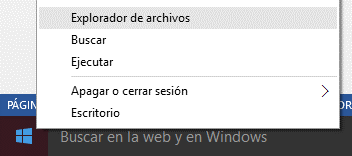 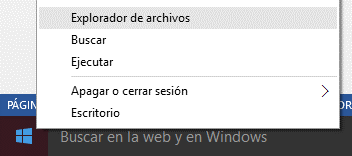 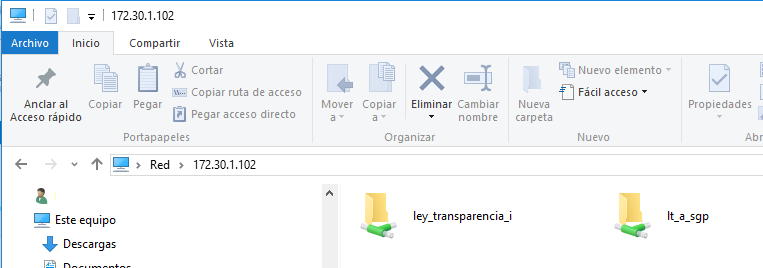 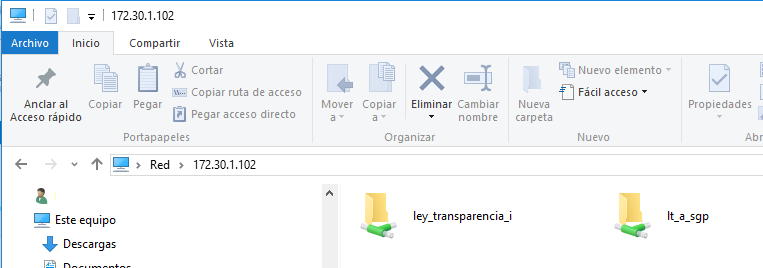 Ingresar usuario (DMQ\suUsaurio) y contraseña de acceso al servidor y presionar “aceptar”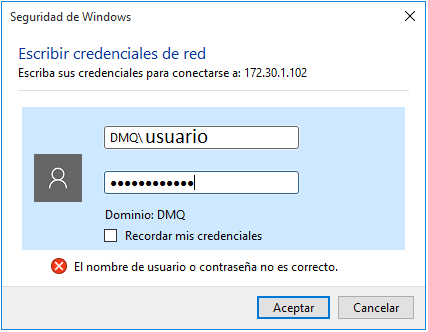 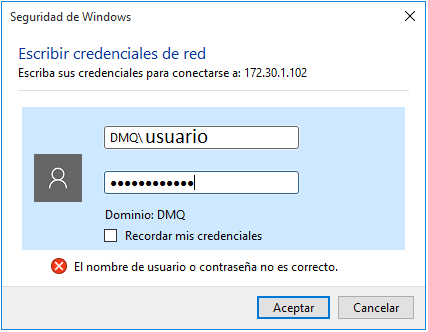 Seleccionar la carpeta compartida correspondiente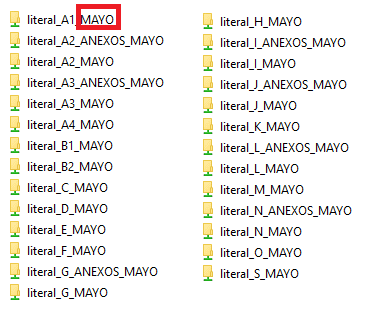 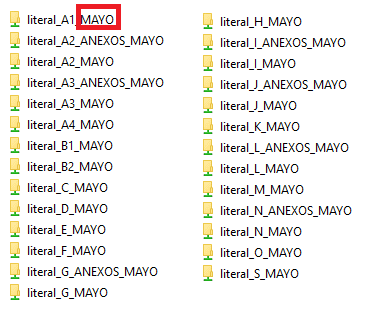 En caso que el sistema le solicite nuevamente el usuario y contraseña, colocarlos de acuerdo a lo indicado en PASO 2 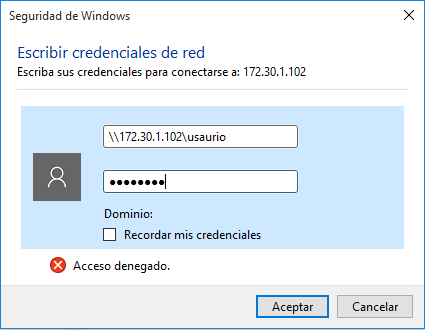 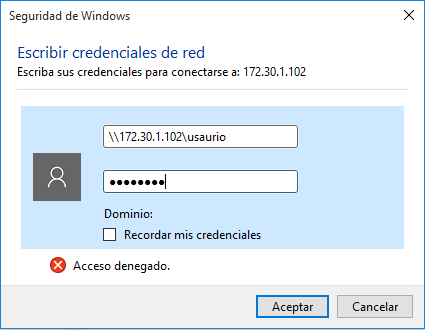 VersiónFechaAutorComentario12016-Abr-08Byron Valdivieso A.Versión aprobada22016-May-09Byron Valdivieso A.Actualización instrucciones para el ingreso de usuario y contraseñaActualización nombre carpetas compartidas